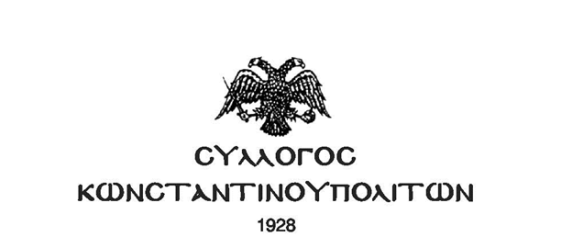 Βραβείο Ακαδημίας Αθηνών ΣυνέδριοΗ Κωνσταντινούπολη στην Ιστορία και την Λογοτεχνία13 - 14 Μαΐου 2016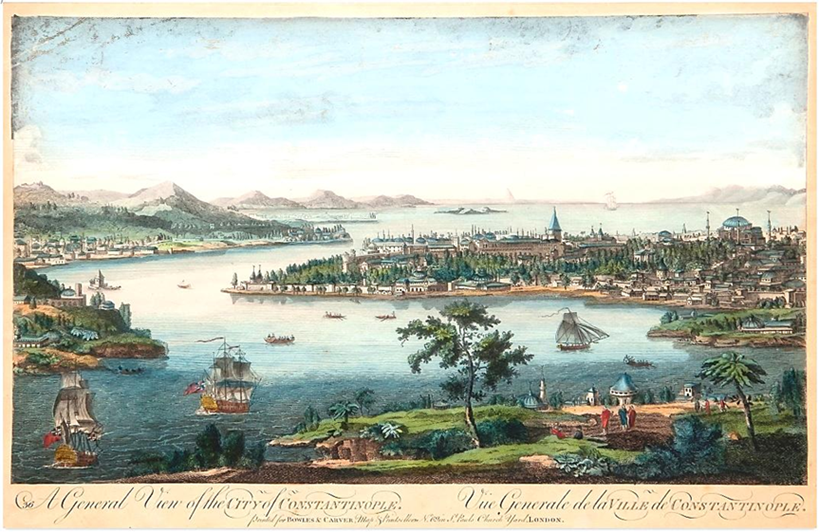 Σύλλογος Κωνσταντινουπολιτών, Δημοσθένους 117, ΚαλλιθέαΠρόγραμμαΠαρασκευή 13 Μαΐου 201616:30 - 17:00        Προσέλευση - εγγραφή συνέδρων 17:00 - 17:30        Χαιρετισμός προέδρου Συλλόγου Κωνσταντινουπολιτών                                Χαιρετισμός εκ μέρους της επιστημονικής επιτροπής                           Κήρυξη έναρξης του Συνεδρίου 17:30 - 18:00         Κεντρική ομιλίαΆννα Ταμπάκη,    Οι Φαναριώτες ανάμεσα στην Ανατολή και τη ΔύσηΚεντρική Αίθουσα                                                                                                          Αίθουσα Σινιόσογλου1η Συνεδρία                                                                                                                     1η Συνεδρία   Προεδρείο: π. Γεώργιος Μεταλληνός                                                                        Προεδρείο: Χρυσόθεμις Σταματοπούλου – ΒασιλάκουΒΥΖΑΝΤΙΝΗ ΚΩΝΣΤΑΝΤΙΝΟΥΠΟΛΗ                                                                            Η ΚΩΝΣΤΑΝΤΙΝΟΥΠΟΛΗ ΣΤΗΝ ΕΛΛΗΝΙΚΗ ΛΟΓΟΤΕΧΝΙΑ (19ος αι.)19:40 - 20:00  Συζήτηση                                                                                                             20:00 - 20:20  Διάλειμμα                                                                                                            Κεντρική Αίθουσα                                                                                                       Αίθουσα Σινιόσογλου                    2η Συνεδρία                                                                                                                  2η Συνεδρία  Προεδρείο: Χαράλαμπος Μηνάογλου                                                                   Προεδρείο: Άννα Ταμπάκη ΤΟ ΟΙΚΟΥΜΕΝΙΚΟ ΠΑΤΡΙΑΡΧΕΙΟ                                                                             Η ΚΩΝΣΤΑΝΤΙΝΟΥΠΟΛΗ ΚΑΙ ΤΟ ΘΕΑΤΡΟ21:20 - 21:40 Συζήτηση                                                                                                             Σάββατο 14 Μαΐου 2016Κεντρική Αίθουσα                                                                                                         Αίθουσα Σινιόσογλου                     3η Συνεδρία                                                                                                                    3η Συνεδρία  Προεδρείο: Δημήτρης Κοντογεώργης                                                                       Προεδρείο: Γεράσιμος Ζώρας  Η ΕΚΠΑΙΔΕΥΣΗ ΣΤΗΝ ΚΩΝΣΤΑΝΤΙΝΟΥΠΟΛΗ                                                           Η ΚΩΝΣΤΑΝΤΙΝΟΥΠΟΛΗ ΣΤΗΝ ΕΛΛΗΝΙΚΗ ΛΟΓΟΤΕΧΝΙΑ (20ος αι.)10:40 - 11:10  Συζήτηση                                                                                                              11:10 - 11:40  Διάλειμμα                                                                                                             Κεντρική Αίθουσα                                                                                                           Αίθουσα Σινιόσογλου                                         4η Συνεδρία                                                                                                                      4η ΣυνεδρίαΠροεδρείο: Κωνσταντίνος Σβολόπουλος                                                                   Προεδρείο: Νικόλαος ΚαλοσπύροςΗ ΚΩΝΣΤΑΝΤΙΝΟΥΠΟΛΗ   ΚΑΤΑ ΤΗΝ ΤΟΥΡΚΟΚΡΑΤΙΑ                                            Η ΚΩΝΣΤΑΝΤΙΝΟΥΠΟΛΗ ΣΤΗΝ ΤΕΧΝΗ13:20 - 14.00  Συζήτηση                                                                                                           Κεντρική Αίθουσα                                                                                                          Αίθουσα Σινιόσογλου                                         5η Συνεδρία                                                                                                                     5η ΣυνεδρίαΠροεδρείο: Μαρία Ευθυμίου                                                                                       Προεδρείο: Αιμιλία ΘεμοπούλουΗ ΚΩΝΣΤΑΝΤΙΝΟΥΠΟΛΗ ΜΕΤΑ ΤΗΝ ΙΔΡΥΣΗ                                                             Ο ΕΛΛΗΝΙΚΟΣ ΦΙΛΟΛΟΓΙΚΟΣ ΣΥΛΛΟΓΟΣ                     ΤΟΥ ΕΛΛΗΝΙΚΟΥ ΚΡΑΤΟΥΣ                                                                                            ΚΩΝΣΤΑΝΤΙΝΟΥΠΟΛΕΩΣ18:40 - 19:00  Συζήτηση                                                                                                           19:00 - 19:20  Διάλειμμα                                                                                                         Κεντρική Αίθουσα                                                                                                             Αίθουσα Σινιόσογλου                                         6η Συνεδρία                                                                                                                        6η ΣυνεδρίαΠροεδρείο: Μαρία Μαντουβάλου                                                                                Προεδρείο: Ειρήνη ΑποστόλουΗ ΚΩΝΣΤΑΝΤΙΝΟΥΠΟΛΗ ΣΤΑ ΣΧΟΛΙΚΑ  ΕΓΧΕΙΡΙΔΙΑ                                                   Η ΚΩΝΣΤΑΝΤΙΝΟΥΠΟΛΗ ΣΤΗΝ ΕΥΡΩΠΑΪΚΗ ΛΟΓΟΤΕΧΝΙΑ20:00 - 20:40 Συζήτηση                                                                                                        Λήξη εργασιών Συνεδρίου Επιστημονική ΕπιτροπήΕυάγγελος Χρυσός,  Ομότιμος Καθηγητής Βυζαντινής Ιστορίας, Εθνικό και Καποδιστριακό Πανεπιστήμιο Αθηνώνπ. Γεώργιος Μεταλληνός,  Ομότιμος Καθηγητής Εκκλησιαστικής Ιστορίας, Εθνικό και Καποδιστριακό Πανεπιστήμιο ΑθηνώνΆννα Ταμπάκη,  Καθηγήτρια Ιστορίας του Θεάτρου, Πρόεδρος του Τμήματος Θεατρικών Σπουδών, Εθνικό και Καποδιστριακό Πανεπιστήμιο ΑθηνώνΧρυσόθεμις Σταματοπούλου - Βασιλάκου,  Καθηγήτρια Ιστορίας του Νεοελληνικού Θεάτρου, Εθνικό και Καποδιστριακό Πανεπιστήμιο ΑθηνώνΜαρία Ευθυμίου,  Αναπληρώτρια Καθηγήτρια Ιστορίας Νέου Ελληνισμού, Εθνικό και Καποδιστριακό Πανεπιστήμιο ΑθηνώνΑιμιλία Θεμοπούλου,  Αναπληρώτρια Καθηγήτρια Οθωμανικής Ιστορίας, Εθνικό και Καποδιστριακό Πανεπιστήμιο ΑθηνώνΜαρία Μαντουβάλου,  δ. Αναπληρώτρια Καθηγήτρια Νεοελληνικής Φιλολογίας, Εθνικό και Καποδιστριακό Πανεπιστήμιο ΑθηνώνΓραμματέας Επιστημονικής Επιτροπής:  Χαράλαμπος Μηνάογλου Οργανωτική ΕπιτροπήΒασιαγεώργης ΝικόλαοςΓεωργοπούλου ΜαργαρίταΚουβαράς ΦοίβοςΚούντερ ΘωμάςΚιουρούκογλου ΙωάννηςΠαχόπουλος ΘεμιστοκλήςΛεύκαρος ΓεώργιοςΛαμπίδης ΑντώνηςΙσαακίδης ΓεώργιοςΚατάλογος ΣυνέδρωνΑθανασοπούλου Μαρία,  Επίκουρη Καθηγήτρια Νεοελληνικής Λογοτεχνίας και Θεωρίας της Λογοτεχνίας, Τμήμα Θεάτρου, Αριστοτέλειο Πανεπιστήμιο ΘεσσαλονίκηςΑποστόλου Ειρήνη,  Επίκουρη Καθηγήτρια, Τμήμα Γαλλικής Γλώσσας και Φιλολογίας, Εθνικό και Καποδιστριακό Πανεπιστήμιο ΑθηνώνΒαρβαρήγου Παντοφίλη,  Εκπαιδευτικός Αγγλικής Γλώσσας Π. Ε. Βαρελάς  Λάμπρος,  Αναπληρωτής Καθηγητής Νεοελληνικής Φιλολογίας, Αριστοτέλειο Πανεπιστήμιο ΘεσσαλονίκηςΒλαχάκης Γεώργιος,  Επίκουρος Καθηγητής Ελληνικού Ανοικτού ΠανεπιστημίουΓεωργίου Ελένη,  Διδάκτωρ Τμήματος Θεατρικών Σπουδών, Εθνικό και Καποδιστριακό Πανεπιστήμιο ΑθηνώνΔημοσθένους Ανθούλλης,  Δρ. Βυζαντινής Ιστορίας, Υποψήφιος Διδάκτωρ στο Τμήμα Θεατρικών Σπουδών του Πανεπιστημίου ΑθηνώνΕυθυμίου Μαρία,  Αναπληρώτρια Καθηγήτρια Ιστορίας Νέου Ελληνισμού, Εθνικό και Καποδιστριακό Πανεπιστήμιο ΑθηνώνΖάρρα Ιλιάνα,  Αναπληρώτρια Καθηγήτρια Ιστορίας της Τέχνης, Πανεπιστήμιο ΠατρώνΖούμπερη Ιωάννα,  Ιστορικός, Διδάκτωρ Πανεπιστημίου ΙωαννίνωνΖωγράφος Αναστάσιος,  Διδάκτωρ Ιστορίας Πανεπιστημίου Πωλ Βαλερύ-Μονπελιέ 3, Ειδικός Επιστήμονας Πανεπιστημίου ΚύπρουΖώρας Γεράσιμος,  Καθηγητής Ιταλικής και Ελληνικής Φιλολογίας, Πρόεδρος Τμήματος Ιταλικής Γλώσσας και Φιλολογίας, Ε.Κ.Π.Α.Θεμοπούλου Αιμιλία,  Αναπληρώτρια Καθηγήτρια Οθωμανικής Ιστορίας, Εθνικό και Καποδιστριακό Πανεπιστήμιο ΑθηνώνΘεοδωρίδου - Σωτηρίου Λίλα,  Δρ. Αρχιτέκτων, Καθηγήτρια ΤΕΙ/ΚΜΚαλοσπύρος Νικόλαος Α. Ε.,  Δρ. Φιλ., Επισκέπτης Καθηγητής Ιστορίας και Ερμηνευτικής της Κλασικής Φιλολογίας, Τμήμα ΜΙΘΕ, Εθνικό και Καποδιστριακό Πανεπιστήμιο ΑθηνώνΚαραγκούνης Κωνσταντίνος,  Επίκουρος Καθηγητής Βυζαντινής Εκκλησιαστικής Μουσικής της Ανωτάτης Εκκλησιαστικής Ακαδημίας ΑθηνώνΚardaş Özlem,  Υποψήφια Διδάκτωρ  Εθνικού και Καποδιστριακού Πανεπιστημίου ΑθηνώνΚατσιγιάννης Αλέξανδρος,  Δρ. Νεοελληνικής Φιλολογίας Κονταλή Αθηνά,  Δρ Θεολογίας Ε.Κ.Π.Α.,  Συνεργάτις Θεολογικής Σχολής Ε.Κ.Π.Α.Κοντογεώργης Δημήτρης,  Επισκέπτης Καθηγητής στο Μεταπτυχιακό Πρόγραμμα Σπουδών της Μαύρης Θάλασσας του Διεθνούς Πανεπιστημίου της Ελλάδος (International Hellenic University/Θεσσαλονίκη)Κουντουράκη Ελένη,  Δρ. Φιλολογίας Ε.Κ.Π.Α., Εκπαιδευτικός Λάζος Παναγιώτης,  MSc Φυσικός, Eκπαιδευτικός, Υποψήφιος Διδάκτορας Ε.Κ.Π.Α.Λούδη Αγγελική,  Ερευνήτρια Νεοελληνικής Λογοτεχνίας, Ινστιτούτο Νεοελληνικών Σπουδών [Ίδρυμα Μανόλη Τριανταφυλλίδη]Μακρή Γκαμπριέλα,  Αν. Καθηγήτρια Συγκριτικής Γραμματολογίας , Τμήμα Ιταλικής Γλώσσας και Φιλολογίας, Αριστοτέλειο Πανεπιστήμιο Θεσσαλονίκης Μαλαπάνη Αθηνά,  Υποψήφια Διδάκτωρ Πανεπιστημίων Αθηνών και ΣορβόννηςΜαλκίδης Θεοφάνης,  Διδάκτωρ Κοινωνικών ΕπιστημώνΜαντουβάλου Μαρία,  δ. Αναπληρώτρια Καθηγήτρια Νεοελληνικής Φιλολογίας, Εθνικό και Καποδιστριακό Πανεπιστήμιο ΑθηνώνΜεράντζας Χρήστος,  Επίκουρος καθηγητής Ιστορίας των Πολιτισμών, Τμήμα Διαχείρισης Πολιτισμικού Περιβάλλοντος & Νέων Τεχνολογιών, Πανεπιστήμιο Πατρώνπ. Γεώργιος Μεταλληνός,  Ομότιμος Καθηγητής Εκκλησιαστικής Ιστορίας, Εθνικό και Καποδιστριακό Πανεπιστήμιο ΑθηνώνΜηνάογλου Δήμητρα,  Υποψήφια Διδάκτωρ Ευρωπαϊκής Μεσαιωνικής Ιστορίας, Εθνικό και Καποδιστριακό Πανεπιστήμιο ΑθηνώνΜηνάογλου Χαράλαμπος,  Δρ. Νεώτερης Ιστορίας ΕΚΠΑΜουστακάτου Κατερίνα,  Δρ. Νεοελληνικής ΦιλολογίαςΟικονομοπούλου Χριστίνα,  Διδάκτωρ Γενικής και Συγκριτικής Γραμματολογίας Πανεπιστημίου Σορβόννης, Παρίσι IV, Μέλος ΕΕΠ Πανεπιστημίου ΠελοποννήσουΠαγκράτης Γεράσιμος Δ.,  Ιστορικός, Αναπληρωτής Καθηγητής ΕΚΠΑ, Τμήμα Ιταλικής Γλώσσας και ΦιλολογίαςΠαπαγιαννίδου Γεωργία,  Δρ. ΘεολογίαςΠαππάς Φίλιππος,  Mεταδιδακτορικός Ερευνητής Πανεπιστήμιο Ιωαννίνων / Ειδικός Επιστήμονας Πανεπιστήμιο ΚύπρουΠαρθενιάδης  Γρηγόριος,  Υποψήφιος Διδάκτωρ Τμήματος Θεολογίας, Αριστοτέλειο Πανεπιστήμιο Θεσσαλονίκης Πλεμμένος Γιάννης, Εθνομουσικολόγος - Ερευνητής του Κέντρου Ερεύνης της Ελληνικής Λαογραφίας της Ακαδημίας ΑθηνώνΣβολόπουλος Κωνσταντίνος,  ΑκαδημαϊκόςΣγουρίδου Μαρία,  Αν. Καθηγήτρια, Τμήμα Ιταλικής Φιλολογίας, Εθνικό και Καποδιστριακό Πανεπιστήμιο ΑθηνώνΣεραφείμ Παύλος,  Διδάκτωρ Εκκλησιαστικής Ιστορίας ΑΠΘ, Καθηγητής φιλόλογος-θεολόγος Δευτεροβάθμιας ΕκπαίδευσηςΣταματίου Ανδρέας,  Διδάκτωρ Ιστορίας Πανεπιστημίου Αθηνών, Γραμματέας Επικοινωνίας Α , Γραφείο Τύπου του Γενικού Προξενείου της Ελλάδας στην ΚωνσταντινούποληΣταματοπούλου - Βασιλάκου Χρυσόθεμις,  Καθηγήτρια Ιστορίας του Νεοελληνικού Θεάτρου, Εθνικό και Καποδιστριακό Πανεπιστήμιο ΑθηνώνΣτράντζαλης Πολύβιος,  Δρ. Θεολογίας ΑΠΘ, Σχολικός Σύμβουλος  Θεοιλόγων Κεντρικής ΜακεδονίαςΤαμπάκη Άννα,  Καθηγήτρια Ιστορίας του Θεάτρου, Πρόεδρος του Τμήματος Θεατρικών Σπουδών, Εθνικό και Καποδιστριακό Πανεπιστήμιο ΑθηνώνΤζώγα Βασιλική Χ.,  Διδάκτωρ  Ιστορίας του Νεότερου Ελληνισμού, Εθνικό και Καποδιστριακό Πανεπιστήμιο ΑθηνώνΤσαπανίδου Αναστασία,  Δρ. Νεοελληνικής Φιλολογίας Α.Π.Θ.Τσιλένης Σάββας,  Δρ. Αρχιτέκτων, Εθνικό  Ίδρυμα ΕρευνώνΧατζηλαζάρου Δημήτριος,  Υποψήφιος Διδάκτωρ Βυζαντινής Αρχαιολογίας,  Αρχαιολόγος Εφορείας Αρχαιοτήτων Κυκλάδων ΥΠ.ΠΟ.Α.Χριστοδουλίδου Λουίζα,  Επίκουρη Καθηγήτρια Νεοελληνικής Λογοτεχνίας, Πανεπιστήμιο ΑιγαίουΨαρούδη Μαρία Γ.,  Υποψήφια Διδάκτωρ Πανεπιστημίου Αθηνών, Γλωσσολόγος-Καθηγήτρια ελληνικής και γαλλικής γλώσσας και φιλολογίας - ΔημοσιογράφοςΠληροφορίες - ΕπικοινωνίαΣύλλογος ΚωνσταντινουπολιτώνΔημοσθένους 117, 176 72 ΚαλλιθέαΤηλ. 210 951 7072, Fax 210 959 8967 e-mail Συνεδρίου : poli.synedrio@gmail.com 18:00 - 18:20 Δημήτριος Χατζηλαζάρου, Η Κωνσταντινούπολη ως Πόλη  της Σοφίας     18:00 - 18:20 Α. Κατσιγιάννης, Το Πανόραμα ή έποψις    Κωνσταντινουπόλεως του Ηλία Τανταλίδη (1839). Μια πρώτη διερεύνηση  18:20 - 18:40 Χρήστος Μεράντζας, Βυζάντιος ή περί της βασιλίδος   μεγαλουπόλεως: Η Κωνσταντινούπολη ως η αποκλειστική εγγύηση μιας πολιτισμικής υπεροχής      18:20 - 18:40 Αγγελική Λούδη, Τί εστίν ελευθερία (1850) του Ν.   Δραγούμη  18:40 - 19:00 Δήμητρα Μηνάογλου, Η Κωνσταντινούπολη στα «Contra Graecos» κείμενα του ενάτου αιώνα       18:40 - 19:00 Ελένη Κουντουράκη, Η Κωνσταντινούπολη στα   νεοελληνικά κριτικά κείμενα του 19ου αιώνα19:00 - 19:20 Ιωάννα Ζούμπερη, Το Μέγα Ανατολικό  Παλάτι της Κωνσταντινούπολης και οι Βουκολέοντος Τόποι19:00 - 19:20 Λάμπρος Βαρελάς, Τα "έθιμα" και τα "απόκρυφα           Κωνσταντινουπόλεως" του λογοτέχνη Επαμεινώνδα Κυριακίδη19:20 - 19:40 Αθηνά Μαλαπάνη, Η Βυζαντινή Ιατρική20:20 - 20:40 Αθηνά Κονταλή, Το Οικουμενικό Πατριαρχείο στην Οθωμανική Αυτοκρατορία:  Ιδεολογικές τάσεις και πολιτικο-θρησκευτικά διλήμματα  20:20 - 20:40 Χρυσόθεμις Σταματοπούλου - Βασιλάκου, Μονόπρακτα  θεατρικά έργα στην Κωνσταντινούπολη: Μία άγνωστη πτυχή της κωνσταντινουπολίτικης δραματουργίας του 19ου αιώνα20:40 - 21:00 π. Γεώργιος Μεταλληνός, Ἡ σημασία τῆς Θεολογικῆς Σχολῆς τῆς Χάλκης μέσα ἀπὸ τὴ στοχοθεσία τῆς ἱδρύσεώς της   20:40 - 21:00 Ανθούλλης Δημοσθένους, Η επιρροή της βυζαντινής εθιμοτυπίας στο έργο του Τένεσι Ουίλιαμς:   Μια θεατρική ηρωίδα στη βυζαντινή Κωνσταντινούπολη21:00 - 21:20 Παύλος Σεραφείμ, H Κωνσταντινούπολη και το Οικουμενικό Πατριαρχείο στις αρχές του Ψυχρού Πολέμου   21:00 - 21:20 Χριστίνα Οικονομοπούλου, Εξιδανικευμένες και απομυθοποιητικές αναπαραστάσεις της Κωνσταντινούπολης σε έργα σύγχρονων Γαλλόφωνων λογοτεχνών 09:00 - 09:20 Νικόλαος Καλοσπύρος, Η σειρά της «Ζωγραφείου Ελληνικής  Βιβλιοθήκης» ως μοναδικό εγχείρημα στην ιστορία των νεοελληνικών κλασικοφιλολογικών δρωμένων    09:00 - 09:20 Κατερίνα Μουστακάτου, Η ατμόσφαιρα της Πόλης μέσα    από τη ματιά των συγγραφέων της 09:20 - 09:40 Γεώργιος Βλαχάκης, Η επιστημονική εκλαΐκευση  κατά τον 19ο αιώνα ως πολιτισμικό στοιχείο της ελληνικής κοινότητας της Πόλης    09:20 - 09:40 Özlem Kardaş, Η παρουσία της Κωνσταντινούπολης σε έλληνες πεζογράφους:  Γ. Θεοτοκάς, Λεωνής, Μ. Ιορδανίδου, Λωξάντρα, Θρ. Καστανάκης, Ο Χατζή Μανουήλ, Θ. Κοροβίνης, Φαχισέ Τσίκα,     Γ. Μακριδάκης, Η Άλωση της Κωνσταντίας 09:40 - 10:00 Πολύβιος Στράντζαλης, Η λειτουργία των ελληνικών σχολείων της Κωνσταντινουπόλεως κατά τα τελευταία χρόνια της Οθωμανικής Αυτοκρατορίας (1919-1923)    09:40 - 10:00 Μαρία Αθανασοπούλου, Η Κωνσταντινούπολη του     Όμηρου Μπεκέ10:00 - 10:20 Ελένη Γεωργίου, Ο ρόλος του Ζωγραφείου Γυμνασίου - Λυκείου στην εκπαίδευση και τη συνοχή των ομογενών της Πόλης   10:00 - 10:20 Λουίζα Χριστοδουλίδου, Δύο Βασιλεύουσες πόλεις10:20 - 10:40 Αιμιλία Θεμοπούλου, Εκδυτικισμός, κοινωνικές και οικονομικές μεταβολές στην Κωνσταντινούπολη του 19ου αιώνα και οι επιπτώσεις τους στην εκπαίδευση της Ελληνορθόδοξης κοινότητας11:40 - 12:00 Βασιλική Τζώγα, Η ρηξικέλευθη παρουσία του Μελετίου Πηγά   (1550 - 1601) στην Κωνσταντινούπολη των δύο τελευταίων δεκαετιών του ΙΣΤ΄ αιώνα     11:40 - 12:00 Κωνσταντίνος Καραγκούνης, Επιρροές της νεώτερης  Κωνσταντινουπολίτικης Ψαλτικής Παραδόσεως - Η περίπτωση       της Θεσσαλικής Μαγνησίας12:00 - 12:20 Χαράλαμπος Μηνάογλου, Τα ημερολόγια του Φαναριώτη Κωνσταντίνου Καρατζά   12:00 - 12:20 Γιάννης Πλεμμένος, Η Άλωση της Κωνσταντινούπολης  στην ευρωπαϊκή δραματουργία: πολιτικές και ιδεολογικές διαστάσεις (εθνικισμός, αποικιοκρατία, οριενταλισμός)12:20 - 12:40 Ειρήνη Αποστόλου, Το βυζαντινό παρελθόν και το ελληνικό παρόν της Κωνσταντινούπολης μέσα από τις γαλλικές ταξιδιωτικές περιγραφές και τις καλλιτεχνικές απεικονίσεις του 18ου αιώνα     12:20 - 12:40 Γρηγόριος Παρθενιάδης, Η Κωνσταντινούπολη      στο εικαστικό και συγγραφικό έργο του Φώτη Κόντογλου 12:40 - 13:00  Γεράσιμος Παγκράτης, Η Κωνσταντινούπολη των Επτανησίων μετά την κατάλυση της Βενετίας (τέλη 18ου αι.-αρχές 19ου αι.)12:40 - 13:00 Ιλιάνα Ζάρρα, Θεοτόκος Ζωοδόχος Πηγή: η αναγωγή ενός δημοφιλούς κωνσταντινουπολίτικου εικονογραφικό θέματος σε έμβλημα και η διάχυσή του στα όρια της οθωμανικής επικράτειας κατά τον 19ο αιώνα13:00 - 13:20 Μαρία Μαντουβάλου, Το «προπεφοιβασμένον», οι «προδιατεθρυλημένοι χρησμοί» (Ευγ. Βούλγαρις) και οι φρουροί της διαχρονικής μνήμης της Βασιλεύουσας 17:00 - 17:20 Φίλιππος Παππάς, Συμβολή στην ιστορία των λογοτεχνικών επιφυλλίδων: οι εφημερίδες της Κωνσταντινούπολης και τα εκδοτικά τους καταστήματα    17:00 - 17:20 Δημήτρης Κοντογεώργης, Ὁ Ἑλληνικὸς Φιλολογικὸς  Σύλλογος  Κωνσταντινουπόλεως καὶ οἱ ἑλληνικὲς συσσωματώσεις τῆς Ρουμανίας. Συγκλίσεις καὶ ἀποκλίσεις17:20 - 17:40 Κωνσταντίνος  Σβολόπουλος, Οι Έλληνες της Κωνσταντινούπολης και η τάση των μεταρρυθμίσεων (Τανζιμάτ)      17:20 - 17:40 Λίλα Θεοδωρίδου–Σωτηρίου, Σάββας Τσιλένης,   O αρχιτέκτων-αρχαιολόγος Πελοπίδας Δ. Κούππας και ο ΕΦΣΚ: κείμενα και σχέδια17:40 - 18:00 Αναστάσιος Ζωγράφος, Στην υπηρεσία της Μεγάλης Ιδέας: οι Κωνσταντινουπολίτες εθελοντές στη διάρκεια της Μικρασιατικής εκστρατείας    17:40 - 18:00 Παναγιώτης Λάζος, Επιστημονικά όργανα και Φιλολογικός Σύλλογος Κωνσταντινούπολης18:00 - 18:20 Ανδρέας Σταματίου, Κωνσταντινουπολίτικος Ελληνισμός και Ελληνοτουρκικές Συνομιλίες 1949-55   18:00 - 18:20 Αναστασία Τσαπανίδου, Έλληνες πολέμιοι και  θεράποντες του σουλτάνου στην Κωνσταντινούπολη του 19ου αιώνα18:20 - 18:40 Θεοφάνης Μαλκίδης, Τα “Σεπτεμβριανά” μέσα από το  κείμενο  του “Ανωνύμου αυτόπτου μάρτυρος” 19:20 - 19:40  Παντοφίλη Βαρβαρήγου, Η εικόνα της Πόλης στα Αναγνωστικά του Δημοτικού.  Από την εκπαιδευτική μεταρρύθμιση του 1929 έως την πρώτη μεταπολιτευτική περίοδο (1980)  19:20 - 19:40  Μαρία Ψαρούδη,  Η Κωνσταντινούπολη μέσα από τα μάτια των περιηγητών19:40 - 20:00  Γεωργία Παπαγιαννίδου, Η εικαστική παρουσία της Κωνσταντινούπολης μέσα από τα ελληνικά σχολικά εγχειρίδια. Μία πρώτη προσέγγιση  19:40 - 20:00  Γεράσιμος Ζώρας  -  Μαρία Σγουρίδου,   Από τον G. Casanova στον U. Eco: αντικατοπτρισμοί της  Κωνσταντινούπολης .  Συγκριτική προσέγγιση με τις αντίστοιχες  απεικονίσεις της Βασιλεύουσας στο πεδίο της Νεοελληνικής Λογοτεχνίας   20:00 - 20:20 Γκαμπριέλα Μακρή,     Η Πόλη στην ιταλική λογοτεχνία: η περίπτωση του Edmondo De Amicis   και της Adele Cambria